INDIAN SCHOOL ALW ADI AL KABIRDEPARTMENT OF SCIENCE 2017 -18CBSE BOARD – CLASS 10 – PORTION – BOTH THEORY AND PRACTICAL THEORYCLASS 10 THEORYChemical Substances - Nature & BehaviourChemical Reactions and EquationsAcids, Bases and SaltsMetals and non metalsCarbon and its compounds Periodic  Classification of ElementsWorld of LivingLife ProcessesControl and CoordinationHow do organisms reproduce?Heredity and EvolutionNatural PhenomenonLight – Reflection and RefractionHuman Eye and colourful worldEffects of CurrentElectricity Magnetic Effects of Electric CurrentNatural ResourcesSources of EnergyOur EnvironmentManagement of Natural Resources CLASS 10 – PRACTICAL THEORY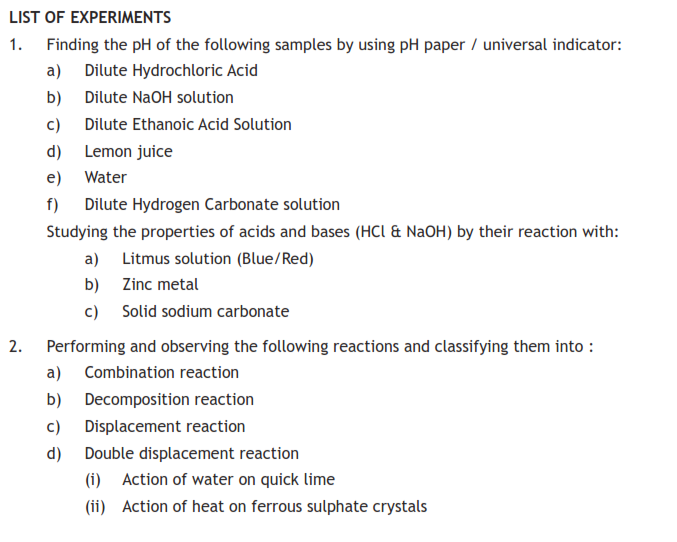 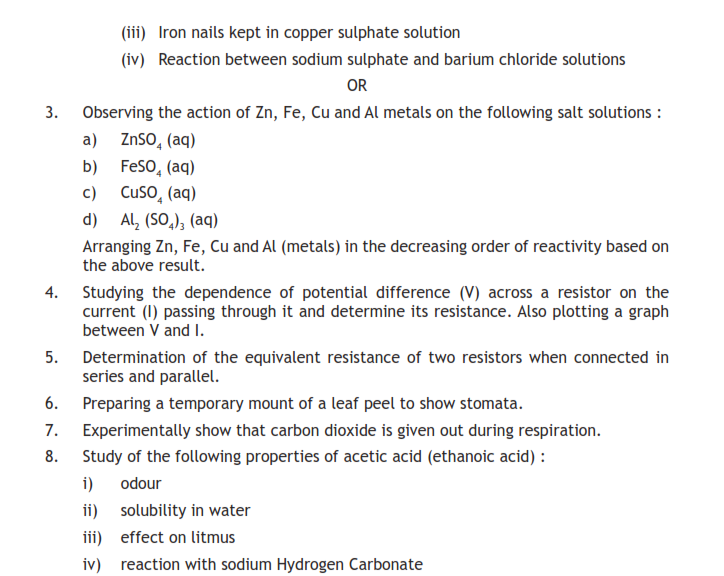 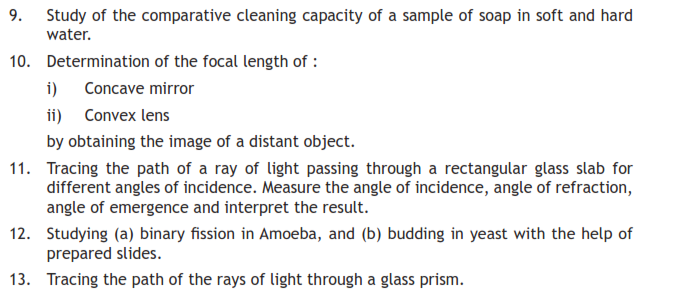 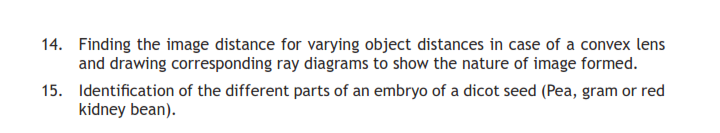 